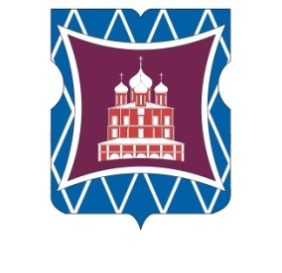 СОВЕТ ДЕПУТАТОВМУНИЦИПАЛЬНОГО ОКРУГА ДОНСКОЙРЕШЕНИЕ25 марта 2021 года   №  01-03-12		В соответствии с постановлением Правительства Москвы от 26 декабря 2012 года № 849-ПП «О стимулировании управ районов города Москвы» и на основании обращения  главы управы Донского района города Москвы Соколова Д.Н. от  23 марта 2021 года  № ДО-16-102/1 (входящий от 23 марта 2021 года № 79),Совет депутатов муниципального округа Донской решил:	1. Согласовать направление средств стимулирования управы Донского района города Москвы на реализацию мероприятий  по  благоустройству  территории Донского  района города Москвы  в сумме 56 159 200 руб. 00 коп. (пятьдесят шесть миллионов сто пятьдесят девять тысяч двести рублей) 00 копеек в 2021 году (80%) (приложение). 	2. Признать утратившим силу решение Совета депутатов муниципального округа Донской от 23 января 2020 года № 01-03-04 «О согласовании направления средств стимулирования управы Донского города Москвы в 2020 году». 	3. Направить настоящее решение в Департамент территориальных органов исполнительной власти города Москвы, префектуру Южного административного округа города Москвы, управу Донского района города Москвы в течение трех дней со дня его принятия.	4. Опубликовать настоящее решение в бюллетене «Московский муниципальный вестник» и разместить на официальном сайте муниципального округа Донской www.mo-donskoy.ru.	5. Контроль за исполнением настоящего решения возложить на председателя Комиссии Совета депутатов по социально-экономическому развитию муниципального округа Донской Торопову М.М.Глава муниципального округа      
Донской	 	   Т.В. Кабанова						Приложение  						к решению Совета депутатов							муниципального округа  Донской                              		       		   			   от 25 марта 2021 года № 01-03-12 Перечень мероприятий по благоустройству территории Донского района города Москвы в 2021 году О согласовании направления средств стимулирования управы Донского района города Москвы в 2021 году (80%)№ п/пАдресВид работОбъем работЕд. измеренияСтоимость работ, руб.15-й Донской проезд, д. 21, к. 11Замена бортового камня (дорожный)112Пог.м.112 233,2115-й Донской проезд, д. 21, к. 11Устройство тротуарной плитки 24Кв.м.48 015,6315-й Донской проезд, д. 21, к. 11Установка МАФ на детской и спортивной площадке7Шт.2 323 980,2615-й Донской проезд, д. 21, к. 11Устройство синтетического покрытия на детской площадке с устройством основания и установкой садового бортового камня286Кв.м.1 608 224,7315-й Донской проезд, д. 21, к. 11Прочие работы (подготовительные работы)100 299,65Итого:Итого:Итого:Итого:Итого:4 192 753,482Варшавское шоссе, д. 18, к. 1, к. 2, к. 3Замена бортового камня (дорожный)1090Пог.м.1 092 274,272Варшавское шоссе, д. 18, к. 1, к. 2, к. 3Устройство тротуарной плитки715Кв.м.1 430 466,462Варшавское шоссе, д. 18, к. 1, к. 2, к. 3Ремонт газона (рулонный)4020Кв.м.1 599 498,382Варшавское шоссе, д. 18, к. 1, к. 2, к. 3Ремонт лестницы3Шт.409 407,192Варшавское шоссе, д. 18, к. 1, к. 2, к. 3Устройство WorkOut1Шт.1 353 857,022Варшавское шоссе, д. 18, к. 1, к. 2, к. 3Установка МАФ на детской площадке20Шт.11 795 470,802Варшавское шоссе, д. 18, к. 1, к. 2, к. 3Устройство синтетического покрытия на детской площадке с устройством основания и установкой садового бортового камня653Кв.м.4 854 399,572Варшавское шоссе, д. 18, к. 1, к. 2, к. 3Цветочное оформление190Кв.м.430 332,642Варшавское шоссе, д. 18, к. 1, к. 2, к. 3Озеленение(посадка деревьев, кустарников)50Шт.109 218,912Варшавское шоссе, д. 18, к. 1, к. 2, к. 3Демонтажные работы 30 629,97Варшавское шоссе, д. 18, к. 1, к. 2, к. 3Прочие работы: подготовительные работы582 185,85Итого:Итого:Итого:Итого:Итого:23 687 741,063ул. Стасовой, д. 14, к. 3Замена бортового камня (дорожный)162Пог.м.162 341,913ул. Стасовой, д. 14, к. 3Устройство тротуарной плитки100Кв.м.200 065,03ул. Стасовой, д. 14, к. 3Установка нового ограждения   16,8Пог.м.53 732,273ул. Стасовой, д. 14, к. 3Установка МАФ на детской площадке9Шт.1 374 943,893ул. Стасовой, д. 14, к. 3Устройство синтетического покрытия на детской площадке с устройством основания и установкой садового бортового камня255Кв.м.1 434 342,333ул. Стасовой, д. 14, к. 3Демонтажные работы11 131,863ул. Стасовой, д. 14, к. 3Прочие работы: подготовительные работы, вывоз  мусора 101 699,28Итого:Итого:Итого:Итого:3 338 256,544ул. Стасовой, д. 3/27Устройство АБП27Кв.м.12 474,564ул. Стасовой, д. 3/27Замена бортового камня (дорожный)544Пог.м.685 132,554ул. Стасовой, д. 3/27Устройство тротуарной плитки173Кв.м.344 310,034ул. Стасовой, д. 3/27Ремонт газона (рулонный)2120Кв.м.756 992,814ул. Стасовой, д. 3/27Установка нового ограждения   111Пог.м.565 080,904ул. Стасовой, д. 3/27Устройство хоккейной коробки1Шт.1 809 864,474ул. Стасовой, д. 3/27Устройство WorkOut1Шт.1 293 151,454ул. Стасовой, д. 3/27Установка МАФ на детской площадке25Шт.11 411 587,954ул. Стасовой, д. 3/27Устройство синтетического, песчаного покрытия на детской площадке с устройством основания и установкой садового бортового камня960Кв.м.5 937 569,894ул. Стасовой, д. 3/27Цветочное оформление130Кв.м.243 367,174ул. Стасовой, д. 3/27Озеленение(посадка деревьев, кустарников)90Шт.612 121,784ул. Стасовой, д. 3/27Прочие работы: подготовительные работы320 969,82Итого:Итого:Итого:Итого:23 992 623,385ул. Малая КалужскаяОбустройство нерегулируемых пешеходных переходов (КСОДД)5Шт.947 825,54ИТОГО:ИТОГО:ИТОГО:ИТОГО:ИТОГО:56 159 200,00